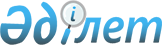 Об утверждении национального проекта "Качественное образование "Образованная нация"
					
			Утративший силу
			
			
		
					Постановление Правительства Республики Казахстан от 12 октября 2021 года № 726. Утратило силу постановлением Правительства Республики Казахстан от 22 сентября 2023 года № 828.
      Сноска. Утратило силу постановлением Правительства РК от 22.09.2023 № 828 (вводится в действие с 01.01.2024).
      В соответствии с пунктом 85 Системы государственного планирования в Республике Казахстан, утвержденной постановлением Правительства Республики Казахстан от 29 ноября 2017 года № 790, Правительство Республики Казахстан ПОСТАНОВЛЯЕТ:
      1. Утвердить прилагаемый национальный проект "Качественное образование "Образованная нация" (далее – национальный проект).
      2. Признать утратившим силу постановление Правительства Республики Казахстан от 27 декабря 2019 года № 988 "Об утверждении Государственной программы развития образования и науки Республики Казахстан на 2020 – 2025 годы".
      3. Центральным, местным исполнительным органам и иным организациям (по согласованию), ответственным за реализацию национального проекта:
      1) принять меры по реализации национального проекта;
      2) представлять информацию о ходе исполнения национального проекта в порядке и сроки, установленные постановлением Правительства Республики Казахстан от 29 ноября 2017 года № 790 "Об утверждении Системы государственного планирования в Республике Казахстан".
      4. Акимам областей, городов Нур-Султана, Алматы и Шымкента в установленном законодательством Республики Казахстан порядке обеспечить финансирование мероприятий национального проекта, предусмотренных за счет средств местных бюджетов.
      5. Контроль за исполнением настоящего постановления возложить на Министерство образования и науки Республики Казахстан.
      6. Настоящее постановление вводится в действие со дня его подписания. Национальный проект
"Качественное образование "Образованная нация" 1. Паспорт 1.1. Взаимосвязь с вышестоящими документами Системы государственного планирования 2. Задачи и показатели результатов  3. Социально-экономический эффект, польза для благополучателей 4. Необходимые ресурсы 5. Распределение ответственности и полномочий
      Примечание: национальный проект реализуется в соответствии с планом-графиком реализации Национального проекта "Качественное образование "Образованная нация" согласно приложению к настоящему национальному проекту.
      Примечание: расшифровка аббревиатур:
					© 2012. РГП на ПХВ «Институт законодательства и правовой информации Республики Казахстан» Министерства юстиции Республики Казахстан
				
      Премьер-МинистрРеспублики Казахстан 

А. Мамин
Утвержден
постановлением Правительства
Республики Казахстан
от 12 октября 2021 года № 726
1. Наименование 
Национальный проект "Качественное образование "Образованная нация"
2. Цель разработки национального проекта
Повышение качества образования обучающихся всех уровней образования
3. Срок реализации 
2021 – 2025 годы
4. Ожидаемый социально-экономический эффект, польза для благополучателей
4. Ожидаемый социально-экономический эффект, польза для благополучателей
Ожидаемый экономический эффект (в количественном выражении) 
Инвестиции в основной капитал по отрасли образования, (% реального роста к уровню 2019 года) в 2025 году – 174,8 %
ВДС в сфере образования – 4 830 498,43 млн тг.
Количество созданных рабочих мест за счет строительства (пристройки)/открытия объектов образования к 2025 году – 103 905
Ожидаемый социальный эффект (в качественном и/или количественном выражении)
Охват детей 3-6 лет дошкольным воспитанием и обучением – 100 %
Соотношение заработной платы педагога к среднемесячной заработной плате по экономике составит 102,9 %
5. Объем финансирования, необходимый для реализации национального проекта
2021 г. – 168 225 209 тыс. тг.
2022 г. – 227 454 873 тыс. тг. 
2023 г. – 410 141 796 тыс. тг.
2024 г. – 557 840 591 тыс. тг.
2025 г. – 606 872 798 тыс. тг.
2021-2025 гг. – 1 970 535 267 тыс. тг.
6. Наименование разработчика национального проекта 
Министерство образования и науки Республики Казахстан
7. Наименование государственных органов и организаций, ответственных за реализацию национального проекта
Министерство образования и науки Республики Казахстан
Министерство финансов Республики Казахстан
Министерство национальной экономики Республики Казахстан
акиматы областей и городов Нур-Султана, Алматы и Шымкента
8. Руководитель и куратор национального проекта 
Заместитель Премьер-Министра Республики Казахстан – Тугжанов Е.Л.
Министр образования и науки Республики Казахстан – Аймагамбетов А.К.
№
п/п

Наименование

Стратегия развития Республики Казахстан до 2050 года

Национальный план развития
(общенациональные приоритеты и задачи, стратегические показатели)

Стратегия национальной безопасности, (направление/
целевой индикатор)

План территориального развития страны

Концепция развития отрасли, сферы
(при наличии)

1
2
3
4
5
6
7
Задача 1. Обеспечение доступности и качества дошкольного воспитания и обучения
Задача 2. Повышение качества среднего образования: сокращение разрыва в качестве обучения между регионами, городскими и сельскими школами Казахстана (PISA)
Задача 3. Обеспечение школ комфортной, безопасной и современной образовательной средой
Задача 4. Обеспечение доступным и качественным техническим и профессиональным образованием
Задача 5. Повышение конкурентоспособности казахстанских ВУЗов
Направление 4. Знания и профессиональные навыки – ключевые ориентиры современной системы образования, подготовки и переподготовки кадров
Общенациональный приоритет 3. Качественное образование
Задача 1. Обеспечение доступа и равенства в сфере образования
Задача 2. Создание благоприятных условий и среды для обучения
Задача 3. Повышение качества образования
Задача 4. Повышение эффективности управления и финансирования образования
Задача 5. Развитие человеческого капитала для цифровой экономики
Стратегические показатели:
1. Уровень удовлетворенности населения качеством дошкольного/среднего образования, % (2021 г. – 68,4, 2022 г. – 71,3, 2023 г. – 74,2, 2024 г. – 77,1, 2025 г. – 80)
2. Оценка качества школьного образования по результатам теста PISA (отчет ОЭСР) (по математике, средний балл: 2021 г. – 423, 2022 г. – 430, 2023 г. – 430, 2024 г. – 430, 2025 г. – 480 б.,
по чтению, средний балл: 2021 г. – 387, 2022 г. – 392, 2023 г. – 392, 2024 г. – 392, 2025 г. – 450 б.,
по естествознанию, средний балл: 2021 г. – 397, 2022 г. – 402, 2023 г. – 402, 2024 г. – 402, 2025 г. – 490 б.)
3. "Качество профессионально-технического образования" Глобальный индекс конкурентоспособности Всемирного экономического форума, место в рейтинге (2021 г. – 90, 2022 г. – 86, 2023 г. – 82, 2024 г. – 79, 2025 г. – 75)
4. Количество ВУЗов Казахстана, отмеченных в рейтинге QS-WUR, ТОП-200, ед. (2021 г. – 1, 2022 г. – 2, 2023 г. – 2, 2024 г. – 2, 2025 г. – 3)
-
-
Концепция развития образования РК до 2025 года
№
п/п

Задача, показатели результата

Единица измерения

Источник информации

Факт за предыдущий год

Оценка на текущий год

Показатели результата (план), по годам

2021

2022

2023

2024

2025

1

2

3

4

5

6

7

8

9

10

11

Стратегический показатель 1. Оценка качества школьного образования по результатам теста PISA (отчет ОЭСР)
(по математике, средний балл: 2021 г. – 423, 2022 г. – 430, 2023 г. – 430, 2024 г. – 430, 2025 г. – 480 б.,
по чтению, средний балл: 2021 г. – 387, 2022 г. – 392, 2023 г. – 392, 2024 г. – 392, 2025 г. – 450 б.,
по естествознанию, средний балл: 2021 г. – 397, 2022 г. – 402, 2023 г. – 402, 2024 г. – 402, 2025 г. – 490 б.)

Направление 1. Дошкольное воспитание и обучение

Задача 1. Обеспечение доступности и качества дошкольного воспитания и обучения

1.
Охват детей качественным дошкольным воспитанием и обучением
%
административные данные МОН
1.
от 3 до 6 лет
%
административные данные МОН
98,7
-
99
99,3
99,5
99,7
100
1.
от 2 до 6 лет
%
административные данные МОН
77,2
-
82
84,1
87,3
90,5
95
Направление 2. Среднее образование

Задача 2. Повышение качества среднего образования: сокращение разрыва в качестве обучения между регионами, городскими и сельскими школами Казахстана (PISA)

2.
Сокращение разрыва результатов казахстанских учащихся в международных исследованиях по результатам PISА:
между регионами
баллы
отчет ОЭСР
PISA-2018
математика – 74; чтение – 84; естествознание – 70
PISA-2022
математика – 62; чтение – 68; естествознание – 59
2.
город/село
баллы
отчет ОЭСР
PISA-2018
математика – 22; чтение – 38; естествознание – 32
PISA-2022
математика – 18; чтение – 22;
естествознание – 15
3.
Охват детей дополнительным образованием
%
административные данные МОН
62,8
-
69,4
75,5
81,1
86,3
90
Задача 3. Обеспечение школ комфортной, безопасной и современной образовательной средой

4.
Доля аварийных и трехсменных школ от общего количества дневных государственных школ
%
административные данные МОН
2,5
-
1,9
1,3
0,7
0,4
0,1
5.
Доля основных и средних школ, обеспеченных предметными кабинетами физики, химии, биологии, STEM
%
административные данные МОН
57,4
-
65
70
75
80
90
6.
Количество модернизированных школ в малых городах, районных центрах и селах
ед.
отчетная информация МОН
-
-
1015
2018
3012
4006
5000
7.
Доля дневных государственных общеобразовательных организаций среднего образования, подведомственных МИО, обеспеченных видеонаблюдением
%
административные данные МОН
7.
наружное 
%
административные данные МОН
30
40
60
80
100
7.
внутреннее
%
административные данные МОН
60
80
100
8.
Доля школ, обеспеченных базовыми источниками питьевой воды, раздельными минимально оборудованными туалетами и базовыми средствами для мытья рук
%
административные данные МОН
82
-
85,5
89
92,5
96
100
9.
Охват детей с ограниченными возможностями развития специальной психолого-педагогической поддержкой и ранней коррекцией
%
административные данные МОН
50
-
50
50
65
80
100
Стратегический показатель 2. "Качество профессионально-технического образования" Глобальный индекс конкурентоспособности Всемирного экономического форума, место в рейтинге (2021 г. – 90, 2022 г. – 86, 2023 г. – 82, 2024 г. – 79, 2025 г. – 75)

Направление 3. Техническое и профессиональное образование

Задача 4. Обеспечение доступным и качественным техническим и профессиональным образованием

10.
Охват молодежи бесплатным обучением в колледжах по востребованным специальностям (выпускники 9 классов)
%
административные данные МОН
60
-
60
70
80
90
100
11.
Количество созданных центров компетенций, соответствующих международным отраслевым требованиям (стандартам)
ед.
отчетная информация МОН
-
-
-
-
-
5
15
12.
Доля колледжей, внедривших систему оценивания WorldSkills в учебный процесс организаций ТиПО
%
административные данные МОН
10
20
40
60
80
100
Стратегический показатель 3. Количество ВУЗов Казахстана, отмеченных в рейтинге QS-WUR, ТОП-200, ед.
(2021 г. – 1, 2022 г. – 2, 2023 г. – 2, 2024 г. – 2, 2025 г. – 3)

Направление 4. Высшее и послевузовское образование

Задача 5. Повышение конкурентоспособности казахстанских ВУЗов

13.
Доля ВУЗов, реализующих международные образовательные программы, академические обмены с зарубежными партнерами
%
отчетные данные МОН
25
-
30
35
40
45
50
14.
Количество привлеченных зарубежных экспертов к преподавательской деятельности
чел.
отчетные данные МОН
200
200
200
200
200
200
15.
Количество филиалов ведущих зарубежных ВУЗов
ед.
отчетные данные МОН
-
-
-
-
-
-
5
№ п/п

Наименование

Единица измерения

Прогнозные значения по годам

2021

2022

2023

2024

2025

1

2

3

4

5

6

7

8

Социальный эффект:
1.
Доля детей 3-6 лет, охваченных дошкольным воспитанием и обучением
%
99
99,3
99,5
99,7
100
2.
Соотношение заработной платы педагога к среднемесячной заработной плате по экономике
%
73,7
79,9
103
103
102,9
Экономический эффект:
3.
Инвестиции в основной капитал по отрасли образования
% 
реального роста к уровню 2019 года
62,8
83,8
107,4
134,0
174,8
4.
ВДС в сфере образования
млн тенге
2 954 577
3 577 685
4 103 698
4 548 263
4 830 498
5.
Количество созданных рабочих мест за счет строительства (пристройки)/открытия объектов образования, в том числе
ед.
21 421
28 004
18 618
19 536
16 326
5.
постоянных
6 503
11 011
6 699
6 734
4 667
5.
временных
14 918
16 993
11 919
12 802
11 659
№
п/п

Наименование задач

Необходимые средства (по годам) тыс.тг.

Всего
финансирования

Источник
финансирования

2021

2022

2023

2024

2025

республиканский бюджет

местный бюджет

внебюджетные средства

1

2

3

4

5

6

7

8

9

10

11

1. 
Задача 1. Обеспечение доступности и качества дошкольного воспитания и обучения 
3 
711 075
16 
561 138
20 
091 001
21 
066 007 
21 
066 007 
82 495 228
82 495 228
МБ
2. 
Задача 2. Повышение качества среднего образования: сокращение разрыва в качестве обучения между регионами, городскими и сельскими школами Казахстана (PISA)
213 323
18 
954 602
22
181 825
23
136 272
23
136 272
87 
622 294
1
704
191
85
918
103 
3. 
Задача 3. Обеспечение школ комфортной, безопасной и современной образовательной средой
133 160 619
179 650 118
317 348
217
384 446
480 
400 271
175
1414 876 609 
626 078 
148 
788
798
461 
4. 
Задача 4. Обеспечение доступным и качественным техническим и профессиональным образованием
30 796 192
11 949 015
50 180
753 
93 851
832 
127 059
344 
313 837 136 
313 837
136 
МБ
5. 
Задача 5. Повышение конкурентоспособности казахстанских ВУЗов
344 000
340 000
340 000
35 340 000
35 340 000
71 704 000
71 704 000
ВСЕГО, в том числе по видам источников
168 225 209
227 454
873
410 141
796
557 840
591 
606 872
798 
1 970 535 267 
1095 818
703
874
716
564 
Республиканский бюджет
72 491 403
104 874
099
203 984
487 
340 630
601 
373 838
113 
1095 818 703 
1 095 818
703 
Местный бюджет
95 733 806
122 580
774 
206 157
309
217 209
990 
233 034
685 
874 716 564
874
716
564 
Внебюджетные средства
№
п/п

Наименование

Ответственный
(должностное лицо)

Полномочия

1

2

3

4

Задача 1. Обеспечение доступности и качества дошкольного воспитания и обучения 
первый вице-министр образования и науки РК Каринова Ш.Т., акимы областей и городов Нур-Султана, Алматы, Шымкента
Показатель 1. Охват детей качественным дошкольным воспитанием и обучением
первый вице-министр образования и науки РК Каринова Ш.Т., акимы областей и городов Нур-Султана, Алматы, Шымкента 
МОН – совместно с МИО составление пошагового плана ввода и открытия дошкольных организаций, проведение мониторинга, подготовка отчетности
МИО – совместно с МОН составление пошагового плана ввода и открытия дошкольных организаций и его реализация; реализация модели, комплексного плана развития дошкольного воспитания и обучения, подготовка отчетности
Задача 2. Повышение качества среднего образования: сокращение разрыва в качестве обучения между регионами, городскими и сельскими школами Казахстана (PISA)
первый вице-министр образования и науки РК Каринова Ш.Т., акимы областей и городов Нур-Султана, Алматы, Шымкента
Показатель 1. Сокращение разрыва результатов казахстанских учащихся в международных исследованиях по результатам PISA 
первый вице-министр образования и науки РК Каринова Ш.Т., акимы областей и городов Нур-Султана, Алматы, Шымкента
МОН – принятие нормативных правовых актов, контроль, проведение мониторинга
МИО – принятие комплексных мер для улучшения качества среднего образования
Показатель 2. Охват детей дополнительным образованием
первый вице-министр образования и науки РК Каринова Ш.Т., акимы областей и городов Нур-Султана, Алматы, Шымкента
МОН – мониторинг и координация 
МИО – размещение государственного образовательного заказа на дополнительное образование, развитие сети организаций дополнительного образования
Задача 3. Обеспечение школ комфортной, безопасной и современной образовательной средой
вице-министр образования и науки РК Асылова Б.А., первый вице-министр образования и науки РК Каринова Ш.Т., акимы областей и городов Нур-Султана, Алматы, Шымкента
Показатель 1. Доля аварийных и трехсменных школ от общего количества дневных государственных школ
вице-министр образования и науки РК Асылова Б.А., акимы областей и городов Нур-Султана, Алматы, Шымкента
МОН – ежеквартально осуществляет мониторинг строительства школ взамен аварийных и трехсменных, а также дефицита ученических мест
МИО – на основе методики финансирования строительства, реконструкции объектов среднего образования за счет бюджетных средств осуществляют строительство школы и капитальный ремонт самостоятельно исходя из приоритетов региона
Показатель 2. Доля основных и средних школ, обеспеченных предметными кабинетами физики, химии, биологии, STEM
первый вице-министр образования и науки РК Каринова Ш.Т., акимы областей и городов Нур-Султана, Алматы, Шымкента
МОН – мониторинг и координация 
МИО – анализ материально-технической базы государственных школ (оснащенность предметными кабинетами), определение потребности, выделение финансирования
Показатель 3. Количество модернизированных школ в малых городах, районных центрах и селах 
первый вице-министр образования и науки РК Каринова Ш.Т., акимы областей и городов Нур-Султана, Алматы, Шымкента
МОН – мониторинг и координация 
МИО – выборка школ для модернизации согласно руководству, разработанному МОН, анализ материально-технической базы государственных школ (потребность в ремонте, оснащенность предметными кабинетами, состояние библиотек и столовых, уровень безопасности), выделение финансирования, модернизация школ согласно выборке
Показатель 4. Доля дневных государственных общеобразовательных организаций среднего образования, подведомственных МИО, обеспеченных видеонаблюдением
вице-министр образования и науки РК Асылова Б.А., акимы областей и городов Нур-Султана, Алматы, Шымкента
МОН – мониторинг и координация
МИО – принятие комплексных мер по обеспечению дневных государственных общеобразовательных организаций среднего образования, подведомственных МИО, системами видеонаблюдения (внутреннее и наружнее), ежемесячный отчет в МОН
Показатель 5. Доля школ, обеспеченных базовыми источниками питьевой воды, раздельными минимально оборудованными туалетами и базовыми средствами для мытья рук
первый вице-министр образования и науки РК Каринова Ш.Т., акимы областей и городов Нур-Султана, Алматы, Шымкента
МОН – мониторинг и координация
МИО – создание комфортных условий для учащихся в организациях среднего образования, в том числе обеспечение питьевым водоснабжением, санитарией и гигиеной
Показатель 6. Охват детей с ограниченными возможностями развития специальной психолого-педагогической поддержкой и ранней коррекцией
первый вице-министр образования и науки РК Каринова Ш.Т., акимы областей и городов Нур-Султана, Алматы, Шымкента
МОН – мониторинг и координация, разработка методики подушевого финансирования
МИО – утверждение и размещение госзаказа на специальную психолого-педагогическую поддержку детей с ограниченными возможностями в пределах объемов бюджетных средств
Задача 4. Обеспечение доступным и качественным техническим и профессиональным образованием
первый вице-министр образования и науки РК Каринова Ш.Т., акимы областей и городов Нур-Султана, Алматы, Шымкента
Показатель 1. Охват молодежи бесплатным обучением в колледжах по востребованным специальностям (выпускники 9 классов)
первый вице-министр образования и науки РК Каринова Ш.Т., акимы областей и городов Нур-Султана, Алматы, Шымкента
МОН – мониторинг, внесение предложений по корректировке, подготовка отчетности
МИО – размещение государственного образовательного заказа на подготовку кадров с техническим и профессиональным, послесредним образованием с учетом потребностей рынка труда, подготовка отчетности
Показатель 2. Количество созданных центров компетенций, соответствующих международным отраслевым требованиям (стандартам)
первый вице-министр образования и науки РК Каринова Ш.Т., акимы областей и городов Нур-Султана, Алматы, Шымкента
МОН – мониторинг и координация 
МИО – создание центров компетенций, соответствующих международным отраслевым требованиям (стандартам), подготовка отчетности
Показатель 3. Доля колледжей, внедривших систему оценивания WorldSkills в учебный процесс организаций ТиПО
первый вице-министр образования и науки РК Каринова Ш.Т., акимы областей и городов Нур-Султана, Алматы, Шымкента
МОН – мониторинг и координация
МИО – внедрение демонстрационного экзамена по определению компетенции с учетом требований WorldSkills
Задача 5. Повышение конкурентоспособности казахстанских ВУЗов
вице-министр образования и науки РК Ергалиев К.А.
Показатель 1. Доля ВУЗов, реализующих международные образовательные программы, академические обмены с зарубежными партнерами
вице-министр образования и науки РК Ергалиев К.А., акимы областей и городов Нур-Султана, Алматы, Шымкента
МОН – координация реализации проектов по созданию 20 центров академического превосходства, трансформации трех ВУЗов в исследовательские ВУЗы, созданию двух региональных ВУЗов по опыту Назарбаев Университета, сбор и обработка данных, проведение мониторинга и анализа по публикационной активности ВУЗов
МИО – содействие в создании 20 центров академического превосходства, двух региональных ВУЗов по опыту Назарбаев Университета
Показатель 2. Количество привлеченных зарубежных экспертов к преподавательской деятельности
вице-министр образования и науки РК Ергалиев К.А.
МОН – координация и контроль работы ВУЗов по разработке совместных образовательных программ, привлечению зарубежных ППС в ВУЗы, расширению международного стратегического партнерства ВУЗов для повышения их привлекательности
Показатель 3. Количество филиалов ведущих зарубежных ВУЗов
вице-министр образования и науки РК Ергалиев К.А.
МОН – проработка вопроса открытия филиалов международных учебных заведений на территории страныПриложение
к Национальному проекту 
"Качественное образование 
"Образованная нация"
Наименование
Наименование
Ответственные исполнители
Ответственные исполнители
Срок завершения
Факт предыдущего года
2021
2021
2022
2023
2024
2025
Всего финансирование
Всего финансирование
Источник финансирования
Источник финансирования
Источник финансирования
Наименование
Наименование
Ответственные исполнители
Ответственные исполнители
Срок завершения
Факт предыдущего года
план

% к факту предыдущего года

2022
2023
2024
2025
Всего финансирование
Всего финансирование
РБ

МБ

Внебюджетные средства

Стратегический показатель 1. Оценка качества школьного образования по результатам теста PISA (отчет ОЭСР) 
(по математике, средний балл: 2021 г. – 423, 2022 г. – 430, 2023 г. – 430, 2024 г. – 430, 2025 г. – 480 б.,
по чтению, средний балл: 2021 г. – 387, 2022 г. – 392, 2023 г. – 392, 2024 г. – 392, 2025 г. – 450 б.,
по естествознанию, средний балл: 2021 г. – 397, 2022 г. – 402, 2023 г. – 402, 2024 г. – 402, 2025 г. – 490 б.)
Стратегический показатель 1. Оценка качества школьного образования по результатам теста PISA (отчет ОЭСР) 
(по математике, средний балл: 2021 г. – 423, 2022 г. – 430, 2023 г. – 430, 2024 г. – 430, 2025 г. – 480 б.,
по чтению, средний балл: 2021 г. – 387, 2022 г. – 392, 2023 г. – 392, 2024 г. – 392, 2025 г. – 450 б.,
по естествознанию, средний балл: 2021 г. – 397, 2022 г. – 402, 2023 г. – 402, 2024 г. – 402, 2025 г. – 490 б.)
Стратегический показатель 1. Оценка качества школьного образования по результатам теста PISA (отчет ОЭСР) 
(по математике, средний балл: 2021 г. – 423, 2022 г. – 430, 2023 г. – 430, 2024 г. – 430, 2025 г. – 480 б.,
по чтению, средний балл: 2021 г. – 387, 2022 г. – 392, 2023 г. – 392, 2024 г. – 392, 2025 г. – 450 б.,
по естествознанию, средний балл: 2021 г. – 397, 2022 г. – 402, 2023 г. – 402, 2024 г. – 402, 2025 г. – 490 б.)
Стратегический показатель 1. Оценка качества школьного образования по результатам теста PISA (отчет ОЭСР) 
(по математике, средний балл: 2021 г. – 423, 2022 г. – 430, 2023 г. – 430, 2024 г. – 430, 2025 г. – 480 б.,
по чтению, средний балл: 2021 г. – 387, 2022 г. – 392, 2023 г. – 392, 2024 г. – 392, 2025 г. – 450 б.,
по естествознанию, средний балл: 2021 г. – 397, 2022 г. – 402, 2023 г. – 402, 2024 г. – 402, 2025 г. – 490 б.)
Стратегический показатель 1. Оценка качества школьного образования по результатам теста PISA (отчет ОЭСР) 
(по математике, средний балл: 2021 г. – 423, 2022 г. – 430, 2023 г. – 430, 2024 г. – 430, 2025 г. – 480 б.,
по чтению, средний балл: 2021 г. – 387, 2022 г. – 392, 2023 г. – 392, 2024 г. – 392, 2025 г. – 450 б.,
по естествознанию, средний балл: 2021 г. – 397, 2022 г. – 402, 2023 г. – 402, 2024 г. – 402, 2025 г. – 490 б.)
Стратегический показатель 1. Оценка качества школьного образования по результатам теста PISA (отчет ОЭСР) 
(по математике, средний балл: 2021 г. – 423, 2022 г. – 430, 2023 г. – 430, 2024 г. – 430, 2025 г. – 480 б.,
по чтению, средний балл: 2021 г. – 387, 2022 г. – 392, 2023 г. – 392, 2024 г. – 392, 2025 г. – 450 б.,
по естествознанию, средний балл: 2021 г. – 397, 2022 г. – 402, 2023 г. – 402, 2024 г. – 402, 2025 г. – 490 б.)
Стратегический показатель 1. Оценка качества школьного образования по результатам теста PISA (отчет ОЭСР) 
(по математике, средний балл: 2021 г. – 423, 2022 г. – 430, 2023 г. – 430, 2024 г. – 430, 2025 г. – 480 б.,
по чтению, средний балл: 2021 г. – 387, 2022 г. – 392, 2023 г. – 392, 2024 г. – 392, 2025 г. – 450 б.,
по естествознанию, средний балл: 2021 г. – 397, 2022 г. – 402, 2023 г. – 402, 2024 г. – 402, 2025 г. – 490 б.)
Стратегический показатель 1. Оценка качества школьного образования по результатам теста PISA (отчет ОЭСР) 
(по математике, средний балл: 2021 г. – 423, 2022 г. – 430, 2023 г. – 430, 2024 г. – 430, 2025 г. – 480 б.,
по чтению, средний балл: 2021 г. – 387, 2022 г. – 392, 2023 г. – 392, 2024 г. – 392, 2025 г. – 450 б.,
по естествознанию, средний балл: 2021 г. – 397, 2022 г. – 402, 2023 г. – 402, 2024 г. – 402, 2025 г. – 490 б.)
Стратегический показатель 1. Оценка качества школьного образования по результатам теста PISA (отчет ОЭСР) 
(по математике, средний балл: 2021 г. – 423, 2022 г. – 430, 2023 г. – 430, 2024 г. – 430, 2025 г. – 480 б.,
по чтению, средний балл: 2021 г. – 387, 2022 г. – 392, 2023 г. – 392, 2024 г. – 392, 2025 г. – 450 б.,
по естествознанию, средний балл: 2021 г. – 397, 2022 г. – 402, 2023 г. – 402, 2024 г. – 402, 2025 г. – 490 б.)
Стратегический показатель 1. Оценка качества школьного образования по результатам теста PISA (отчет ОЭСР) 
(по математике, средний балл: 2021 г. – 423, 2022 г. – 430, 2023 г. – 430, 2024 г. – 430, 2025 г. – 480 б.,
по чтению, средний балл: 2021 г. – 387, 2022 г. – 392, 2023 г. – 392, 2024 г. – 392, 2025 г. – 450 б.,
по естествознанию, средний балл: 2021 г. – 397, 2022 г. – 402, 2023 г. – 402, 2024 г. – 402, 2025 г. – 490 б.)
Стратегический показатель 1. Оценка качества школьного образования по результатам теста PISA (отчет ОЭСР) 
(по математике, средний балл: 2021 г. – 423, 2022 г. – 430, 2023 г. – 430, 2024 г. – 430, 2025 г. – 480 б.,
по чтению, средний балл: 2021 г. – 387, 2022 г. – 392, 2023 г. – 392, 2024 г. – 392, 2025 г. – 450 б.,
по естествознанию, средний балл: 2021 г. – 397, 2022 г. – 402, 2023 г. – 402, 2024 г. – 402, 2025 г. – 490 б.)
Стратегический показатель 1. Оценка качества школьного образования по результатам теста PISA (отчет ОЭСР) 
(по математике, средний балл: 2021 г. – 423, 2022 г. – 430, 2023 г. – 430, 2024 г. – 430, 2025 г. – 480 б.,
по чтению, средний балл: 2021 г. – 387, 2022 г. – 392, 2023 г. – 392, 2024 г. – 392, 2025 г. – 450 б.,
по естествознанию, средний балл: 2021 г. – 397, 2022 г. – 402, 2023 г. – 402, 2024 г. – 402, 2025 г. – 490 б.)
Стратегический показатель 1. Оценка качества школьного образования по результатам теста PISA (отчет ОЭСР) 
(по математике, средний балл: 2021 г. – 423, 2022 г. – 430, 2023 г. – 430, 2024 г. – 430, 2025 г. – 480 б.,
по чтению, средний балл: 2021 г. – 387, 2022 г. – 392, 2023 г. – 392, 2024 г. – 392, 2025 г. – 450 б.,
по естествознанию, средний балл: 2021 г. – 397, 2022 г. – 402, 2023 г. – 402, 2024 г. – 402, 2025 г. – 490 б.)
Стратегический показатель 1. Оценка качества школьного образования по результатам теста PISA (отчет ОЭСР) 
(по математике, средний балл: 2021 г. – 423, 2022 г. – 430, 2023 г. – 430, 2024 г. – 430, 2025 г. – 480 б.,
по чтению, средний балл: 2021 г. – 387, 2022 г. – 392, 2023 г. – 392, 2024 г. – 392, 2025 г. – 450 б.,
по естествознанию, средний балл: 2021 г. – 397, 2022 г. – 402, 2023 г. – 402, 2024 г. – 402, 2025 г. – 490 б.)
Стратегический показатель 1. Оценка качества школьного образования по результатам теста PISA (отчет ОЭСР) 
(по математике, средний балл: 2021 г. – 423, 2022 г. – 430, 2023 г. – 430, 2024 г. – 430, 2025 г. – 480 б.,
по чтению, средний балл: 2021 г. – 387, 2022 г. – 392, 2023 г. – 392, 2024 г. – 392, 2025 г. – 450 б.,
по естествознанию, средний балл: 2021 г. – 397, 2022 г. – 402, 2023 г. – 402, 2024 г. – 402, 2025 г. – 490 б.)
Стратегический показатель 1. Оценка качества школьного образования по результатам теста PISA (отчет ОЭСР) 
(по математике, средний балл: 2021 г. – 423, 2022 г. – 430, 2023 г. – 430, 2024 г. – 430, 2025 г. – 480 б.,
по чтению, средний балл: 2021 г. – 387, 2022 г. – 392, 2023 г. – 392, 2024 г. – 392, 2025 г. – 450 б.,
по естествознанию, средний балл: 2021 г. – 397, 2022 г. – 402, 2023 г. – 402, 2024 г. – 402, 2025 г. – 490 б.)
Стратегический показатель 1. Оценка качества школьного образования по результатам теста PISA (отчет ОЭСР) 
(по математике, средний балл: 2021 г. – 423, 2022 г. – 430, 2023 г. – 430, 2024 г. – 430, 2025 г. – 480 б.,
по чтению, средний балл: 2021 г. – 387, 2022 г. – 392, 2023 г. – 392, 2024 г. – 392, 2025 г. – 450 б.,
по естествознанию, средний балл: 2021 г. – 397, 2022 г. – 402, 2023 г. – 402, 2024 г. – 402, 2025 г. – 490 б.)
Направление 1. Дошкольное воспитание и обучение
Направление 1. Дошкольное воспитание и обучение
Направление 1. Дошкольное воспитание и обучение
Направление 1. Дошкольное воспитание и обучение
Направление 1. Дошкольное воспитание и обучение
Направление 1. Дошкольное воспитание и обучение
Направление 1. Дошкольное воспитание и обучение
Направление 1. Дошкольное воспитание и обучение
Направление 1. Дошкольное воспитание и обучение
Направление 1. Дошкольное воспитание и обучение
Направление 1. Дошкольное воспитание и обучение
Направление 1. Дошкольное воспитание и обучение
Направление 1. Дошкольное воспитание и обучение
Направление 1. Дошкольное воспитание и обучение
Направление 1. Дошкольное воспитание и обучение
Направление 1. Дошкольное воспитание и обучение
Направление 1. Дошкольное воспитание и обучение
Задача 1. Обеспечение доступности и качества дошкольного воспитания и обучения
первый вице-министр образования и науки РК Каринова Ш.Т., акимы областей и городов Нур-Султана, Алматы, Шымкента
первый вице-министр образования и науки РК Каринова Ш.Т., акимы областей и городов Нур-Султана, Алматы, Шымкента
декабрь 2025 года
декабрь 2025 года
3 711 075 тыс.тг.
16 561 138 тыс.тг.
20 091 001 тыс.тг.
21 066 007 тыс.тг.
21 066 007 тыс.тг.
82 495 228 тыс.тг.
82 495 228 тыс.тг.
82 495 228 тыс.тг.
МБ
Показатель 1. Охват детей качественным дошкольным воспитанием и обучением
первый вице-министр образования и науки РК Каринова Ш.Т., 
акимы областей и городов Нур-Султана, Алматы, Шымкента
первый вице-министр образования и науки РК Каринова Ш.Т., 
акимы областей и городов Нур-Султана, Алматы, Шымкента
декабрь 2025
декабрь 2025
от 3 до 6 лет
первый вице-министр образования и науки РК Каринова Ш.Т., 
акимы областей и городов Нур-Султана, Алматы, Шымкента
первый вице-министр образования и науки РК Каринова Ш.Т., 
акимы областей и городов Нур-Султана, Алматы, Шымкента
декабрь 2025
декабрь 2025
98,7 %
99 %
99,3 %
99,5 %
99,7 %
100 %
от 2 до 6 лет
первый вице-министр образования и науки РК Каринова Ш.Т., 
акимы областей и городов Нур-Султана, Алматы, Шымкента
первый вице-министр образования и науки РК Каринова Ш.Т., 
акимы областей и городов Нур-Султана, Алматы, Шымкента
декабрь 2025
декабрь 2025
77,2 %
82 %
84,1 %
87,3 %
90,5 %
95 %
Мероприятие 1. Размещение государственного образовательного заказа на дошкольное воспитание и обучение детей
первый вице-министр образования и науки РК Каринова Ш.Т., председатель КДСО МОН Каримова Г.Р., курирующие заместители акимов областей и городов Нур-Султана,Алматы, Шымкента
первый вице-министр образования и науки РК Каринова Ш.Т., председатель КДСО МОН Каримова Г.Р., курирующие заместители акимов областей и городов Нур-Султана,Алматы, Шымкента
декабрь 2025 года
декабрь 2025 года
3 711 075 тыс.тг.
16 561 138 тыс.тг.
20 091 001 тыс.тг.
21 066 007 тыс.тг.
21 066 007 тыс.тг.
82 495 228 тыс.тг.
82 495 228 тыс.тг.
82 495 228 тыс.тг.
МБ
от 3 до 6 лет
первый вице-министр образования и науки РК Каринова Ш.Т., председатель КДСО МОН Каримова Г.Р., курирующие заместители акимов областей и городов Нур-Султана,Алматы, Шымкента
первый вице-министр образования и науки РК Каринова Ш.Т., председатель КДСО МОН Каримова Г.Р., курирующие заместители акимов областей и городов Нур-Султана,Алматы, Шымкента
декабрь 2025 года
декабрь 2025 года
15 717 мест
31 800 мест
36 360 мест
38 084 места
38 084 места
РБ
от 3 до 6 лет
первый вице-министр образования и науки РК Каринова Ш.Т., председатель КДСО МОН Каримова Г.Р., курирующие заместители акимов областей и городов Нур-Султана,Алматы, Шымкента
первый вице-министр образования и науки РК Каринова Ш.Т., председатель КДСО МОН Каримова Г.Р., курирующие заместители акимов областей и городов Нур-Султана,Алматы, Шымкента
декабрь 2025 года
декабрь 2025 года
19 460 мест
38 920 мест
58 380 мест
МБ
от 2 до 3 лет
первый вице-министр образования и науки РК Каринова Ш.Т., председатель КДСО МОН Каримова Г.Р., курирующие заместители акимов областей и городов Нур-Султана,Алматы, Шымкента
первый вице-министр образования и науки РК Каринова Ш.Т., председатель КДСО МОН Каримова Г.Р., курирующие заместители акимов областей и городов Нур-Султана,Алматы, Шымкента
декабрь 2025 года
декабрь 2025 года
31 980 мест
73 867 мест
126 461 место
193 744 места
278 624 места
МБ
Мероприятие 2. Внесение изменений в государственный общеобязательный стандарт дошкольного воспитания и обучения, типовые учебные планы и программы
первый вице-министр образования и науки РК Каринова Ш.Т., председатель КДСО МОН Каримова Г.Р.
первый вице-министр образования и науки РК Каринова Ш.Т., председатель КДСО МОН Каримова Г.Р.
сентябрь 2022 года
сентябрь 2022 года
финансирование не требуется
финансирование не требуется
финансирование не требуется
финансирование не требуется
Направление 2. Среднее образование

Задача 2. Повышение качества среднего образования:
сокращение разрыва в качестве обучения между регионами,
городскими и сельскими школами Казахстана (PISA)
первый вице-министр образования и науки РК Каринова Ш.Т., акимы областей и городов Нур-Султана, Алматы, Шымкента
первый вице-министр образования и науки РК Каринова Ш.Т., акимы областей и городов Нур-Султана, Алматы, Шымкента
декабрь 2025 года
декабрь 2025 года
213 323 тыс.тг.
18 954 602 тыс.тг.
22 181 825 тыс.тг.
23 136 272 тыс.тг.
23 136 272 тыс.тг.
23 136 272 тыс.тг.
87 622 294 тыс.тг.
1 704 191 тыс.тг.
85 918 103 тыс.тг.
Показатель 1. Сокращение разрыва результатов казахстанских
учащихся в международных исследованиях по результатам PISA
первый вице-министр образования и науки РК Каринова Ш.Т., акимы областей и городов Нур-Султана, Алматы, Шымкента
первый вице-министр образования и науки РК Каринова Ш.Т., акимы областей и городов Нур-Султана, Алматы, Шымкента
декабрь 2023 года
декабрь 2023 года
между регионами
первый вице-министр образования и науки РК Каринова Ш.Т., акимы областей и городов Нур-Султана, Алматы, Шымкента
первый вице-министр образования и науки РК Каринова Ш.Т., акимы областей и городов Нур-Султана, Алматы, Шымкента
декабрь 2023 года
декабрь 2023 года
PISA-2018
математика – 74; чтение – 84; естествознание – 70 баллов
PISA-2022 математика – 62; чтение – 68; естествознание – 59 баллов
город/село
первый вице-министр образования и науки РК Каринова Ш.Т., акимы областей и городов Нур-Султана, Алматы, Шымкента
первый вице-министр образования и науки РК Каринова Ш.Т., акимы областей и городов Нур-Султана, Алматы, Шымкента
декабрь 2023 года
декабрь 2023 года
PISA-2018
математика – 22; чтение – 38; естествознание – 32 балла
PISA-2022 математика – 18; чтение – 22; естествознание – 15 баллов
Мероприятие 1. Поэтапный переход на 12-летнее обучение с 2024 года
первый вице-министр образования и науки РК Каринова Ш.Т., председатель КДСО МОН Каримова Г.Р.,
курирующие заместители акимов областей и городов Нур-Султана, Алматы, Шымкента
первый вице-министр образования и науки РК Каринова Ш.Т., председатель КДСО МОН Каримова Г.Р.,
курирующие заместители акимов областей и городов Нур-Султана, Алматы, Шымкента
декабрь 2025 года
декабрь 2025 года
за счет средств местного бюджета
за счет средств местного бюджета
за счет средств местного бюджета
МБ
Мероприятие 2. Участие казахстанских обучающихся в PISA-based Test for Schools
первый вице-министр образования и науки РК Каринова Ш.Т., председатель КДСО МОН Каримова Г.Р.,
курирующие заместители акимов областей и городов Нур-Султана, Алматы, Шымкента
первый вице-министр образования и науки РК Каринова Ш.Т., председатель КДСО МОН Каримова Г.Р.,
курирующие заместители акимов областей и городов Нур-Султана, Алматы, Шымкента
декабрь 2021-2025 годов
декабрь 2021-2025 годов
213 323 тыс.тг.
372 717 тыс.тг.
372 717 тыс.тг
372 717 тыс.тг
372 717 тыс.тг
372 717 тыс.тг
1 704 191 тыс.тг.
1 704 191 тыс.тг.
Мероприятие 2. Участие казахстанских обучающихся в PISA-based Test for Schools
первый вице-министр образования и науки РК Каринова Ш.Т., председатель КДСО МОН Каримова Г.Р.,
курирующие заместители акимов областей и городов Нур-Султана, Алматы, Шымкента
первый вице-министр образования и науки РК Каринова Ш.Т., председатель КДСО МОН Каримова Г.Р.,
курирующие заместители акимов областей и городов Нур-Султана, Алматы, Шымкента
декабрь 2021-2025 годов
декабрь 2021-2025 годов
200 школ
1000 школ
1000 школ
1000 школ
1000 школ
1000 школ
1 704 191 тыс.тг.
1 704 191 тыс.тг.
Мероприятие 3. Реализация проекта "Цифровой учитель"
для детей из социально уязвимых семей
вице-министр образования и науки РК Асылова Б.А., первый вице-министр образования и науки РК Каринова Ш.Т., председатель КОПД МОН Имангалиев Е.Н., председатель КДСО МОН Каримова Г.Р.,
курирующие заместители акимов областей и городов Нур-Султана, Алматы, Шымкента
вице-министр образования и науки РК Асылова Б.А., первый вице-министр образования и науки РК Каринова Ш.Т., председатель КОПД МОН Имангалиев Е.Н., председатель КДСО МОН Каримова Г.Р.,
курирующие заместители акимов областей и городов Нур-Султана, Алматы, Шымкента
декабрь 2022-2025 годов
декабрь 2022-2025 годов
18 581 885 тыс.тг.
21 809 108 тыс.тг.
22 763 555 тыс.тг.
22 763 555 тыс.тг.
22 763 555 тыс.тг.
85 918 103 тыс.тг.
85 918 103 тыс.тг.
Показатель 2. Охват детей дополнительным образованием
первый вице-министр образования и науки РК Каринова Ш.Т., акимы областей и городов Нур-Султана, Алматы, Шымкента
первый вице-министр образования и науки РК Каринова Ш.Т., акимы областей и городов Нур-Султана, Алматы, Шымкента
декабрь 2025 года
декабрь 2025 года
62,8 %
69,4 %
75,5 %
81,1 %
86,3 %
90 %
90 %
Показатель 2. Охват детей дополнительным образованием
первый вице-министр образования и науки РК Каринова Ш.Т., акимы областей и городов Нур-Султана, Алматы, Шымкента
первый вице-министр образования и науки РК Каринова Ш.Т., акимы областей и городов Нур-Султана, Алматы, Шымкента
декабрь 2025 года
декабрь 2025 года
2 517 716 чел.
2 849 475 чел.
3 181 233 чел.
3 512 991 чел.
3 844 750 чел.
3 844 750 чел.
МБ
Мероприятие 1. Размещение государственного (образовательного, спортивного, творческого) заказа на дополнительное образование
первый вице-министр образования и науки РК Каринова Ш.Т., председатель КДСО МОН Каримова Г.Р., курирующие заместители акимов областей и городов Нур-Султана, Алматы, Шымкента
первый вице-министр образования и науки РК Каринова Ш.Т., председатель КДСО МОН Каримова Г.Р., курирующие заместители акимов областей и городов Нур-Султана, Алматы, Шымкента
декабрь 2025 года
декабрь 2025 года
173 980 мест
543 517 мест
819 275 мест
1 197 033 места
1 538 792 места
МБ
Задача 3. Обеспечение школ комфортной, безопасной и современной образовательной средой
вице-министр образования и науки РК Асылова Б.А., первый вице-министр образования и науки РК Каринова Ш.Т., акимы областей и городов Нур-Султана, Алматы, Шымкента
вице-министр образования и науки РК Асылова Б.А., первый вице-министр образования и науки РК Каринова Ш.Т., акимы областей и городов Нур-Султана, Алматы, Шымкента
декабрь 2025 года
декабрь 2025 года
133 160 619 тыс.тг.
179 650 118 тыс.тг.
317 348 217 тыс.тг.
384 446 480 тыс.тг.
400 271 175 тыс.тг.
400 271 175 тыс.тг.
1414 876 609 тыс.тг.
626 078 148 тыс.тг.
788 798 461 тыс.тг.
Показатель 1. Доля аварийных и трехсменных школ от общего количества дневных государственных школ
вице-министр образования и науки РК Асылова Б.А., акимы областей и городов Нур-Султана, Алматы, Шымкента
вице-министр образования и науки РК Асылова Б.А., акимы областей и городов Нур-Султана, Алматы, Шымкента
декабрь 2025 года
декабрь 2025 года
2,5 %
1,9 %
1,3 %
0,7 %
0,4 %
0,1 %
0,1 %
Мероприятие 1. Ввод 1000 школ посредством:
декабрь 2025 года
декабрь 2025 года
200 школ
200 школ
200 школ
200 школ
200 школ
200 школ
целевого строительства
вице-министр образования и науки РК Асылова Б.А., директор ДБП МОН Рахметова Ж.И., курирующие заместители акимов областей и городов Нур-Султана, Алматы, Шымкента
вице-министр образования и науки РК Асылова Б.А., директор ДБП МОН Рахметова Ж.И., курирующие заместители акимов областей и городов Нур-Султана, Алматы, Шымкента
декабрь 2025 года
декабрь 2025 года
25 312 400 тыс.тг.
79 049 600 тыс.тг.
79 049 600 тыс.тг.
79 049 600 тыс.тг.
183 411 600 тыс.тг.
183 411 600 тыс.тг.
целевого строительства
вице-министр образования и науки РК Асылова Б.А., директор ДБП МОН Рахметова Ж.И., курирующие заместители акимов областей и городов Нур-Султана, Алматы, Шымкента
вице-министр образования и науки РК Асылова Б.А., директор ДБП МОН Рахметова Ж.И., курирующие заместители акимов областей и городов Нур-Султана, Алматы, Шымкента
декабрь 2025 года
декабрь 2025 года
95 733 806 тыс.тг.
103 998 889 тыс.тг.
184 348 201 тыс.тг.
194 446 435 тыс.тг.
210 271 130 тыс.тг.
210 271 130 тыс.тг.
788 798 461 тыс.тг.
183 411 600 тыс.тг.
788 798 461 тыс.тг.
механизма ГЧП
вице-министр образования и науки РК Асылова Б.А., директор ДБП МОН Рахметова Ж.И.,
президент АО "Финансовый центр" А.И. Ибраимов (по согласованию),
курирующие заместители акимов областей и городов Нур-Султана, Алматы, Шымкента
вице-министр образования и науки РК Асылова Б.А., директор ДБП МОН Рахметова Ж.И.,
президент АО "Финансовый центр" А.И. Ибраимов (по согласованию),
курирующие заместители акимов областей и городов Нур-Султана, Алматы, Шымкента
декабрь 2025 года
декабрь 2025 года
6 школ
26 школ
26 школ
25 школ
18 школ
18 школ
частные инвестиции
размещения государственного заказа в частных школах
вице-министр образования и науки РК Асылова Б.А., директор ДБП МОН Рахметова Ж.И., президент АО "Финансовый центр" А.И. Ибраимов (по согласованию), курирующие заместители акимов областей и городов Нур-Султана, Алматы, Шымкента
вице-министр образования и науки РК Асылова Б.А., директор ДБП МОН Рахметова Ж.И., президент АО "Финансовый центр" А.И. Ибраимов (по согласованию), курирующие заместители акимов областей и городов Нур-Султана, Алматы, Шымкента
декабрь 2025 года
декабрь 2025 года
37 426 813 тыс.тг.
75 651 229 тыс.тг.
107 687 616 тыс.тг.
110 950 445 тыс.тг.
110 950 445 тыс.тг.
110 950 445 тыс.тг.
442 666 548 тыс.тг.
размещения государственного заказа в частных школах
вице-министр образования и науки РК Асылова Б.А., директор ДБП МОН Рахметова Ж.И., президент АО "Финансовый центр" А.И. Ибраимов (по согласованию), курирующие заместители акимов областей и городов Нур-Султана, Алматы, Шымкента
вице-министр образования и науки РК Асылова Б.А., директор ДБП МОН Рахметова Ж.И., президент АО "Финансовый центр" А.И. Ибраимов (по согласованию), курирующие заместители акимов областей и городов Нур-Султана, Алматы, Шымкента
декабрь 2025 года
декабрь 2025 года
76 095 мест
114 962 места
139 378 мест
139 578 мест
139 578 мест
139 578 мест
Мероприятие 2. Проработка вопроса обеспечения 1000 школ педагогическими кадрами
первый вице-министр образования и науки РК Каринова Ш.Т., вице-министр образования и науки РК Ергалиев К.А., председатель КДСО МОН Каримова Г.Р., директор ДВПО МОН Тойбаев А.Ж.,
курирующие заместители акимов областей и городов Нур-Султана, Алматы, Шымкента
первый вице-министр образования и науки РК Каринова Ш.Т., вице-министр образования и науки РК Ергалиев К.А., председатель КДСО МОН Каримова Г.Р., директор ДВПО МОН Тойбаев А.Ж.,
курирующие заместители акимов областей и городов Нур-Султана, Алматы, Шымкента
декабрь 2025 года
декабрь 2025 года
финансирование не требуется
финансирование не требуется
финансирование не требуется
финансирование не требуется
финансирование не требуется
Мероприятие 3. Включение в механизм государственно-частного
партнерства наряду со строительством школ организации качественного учебного процесса
вице-министр образования и науки РК Асылова Б.А., директор ДБП МОН Рахметова Ж.И.,
курирующие заместители акимов областей и городов Нур-Султана, Алматы, Шымкента
вице-министр образования и науки РК Асылова Б.А., директор ДБП МОН Рахметова Ж.И.,
курирующие заместители акимов областей и городов Нур-Султана, Алматы, Шымкента
декабрь 2021-2025 годов
декабрь 2021-2025 годов
финансирование не требуется
финансирование не требуется
финансирование не требуется
финансирование не требуется
финансирование не требуется
Мероприятие 4. Создание рабочих мест за счет строительства (пристройки) / открытия объектов образования
вице-министр образования и науки РК Асылова Б.А., директор ДБП МОН Рахметова Ж.И., курирующие заместители акимов областей и городов Нур-Султана, Алматы, Шымкента
вице-министр образования и науки РК Асылова Б.А., директор ДБП МОН Рахметова Ж.И., курирующие заместители акимов областей и городов Нур-Султана, Алматы, Шымкента
декабрь 2025 года
декабрь 2025 года
21 421 место
28 004 места
18 618 мест
19 536 мест
16 326 мест
16 326 мест
постоянных рабочих мест
вице-министр образования и науки РК Асылова Б.А., директор ДБП МОН Рахметова Ж.И., курирующие заместители акимов областей и городов Нур-Султана, Алматы, Шымкента
вице-министр образования и науки РК Асылова Б.А., директор ДБП МОН Рахметова Ж.И., курирующие заместители акимов областей и городов Нур-Султана, Алматы, Шымкента
6 503 места
11 011 мест
6 699 мест
6 734 места
4 667 мест
4 667 мест
временных рабочих мест
вице-министр образования и науки РК Асылова Б.А., директор ДБП МОН Рахметова Ж.И., курирующие заместители акимов областей и городов Нур-Султана, Алматы, Шымкента
вице-министр образования и науки РК Асылова Б.А., директор ДБП МОН Рахметова Ж.И., курирующие заместители акимов областей и городов Нур-Султана, Алматы, Шымкента
14 918 мест
16 993 места
11 919 мест
12 802 места
11 659 мест
11 659 мест
Показатель 2. Доля основных и средних школ, обеспеченных предметными кабинетами физики, химии, биологии, STEM
первый вице-министр образования и науки РК Каринова Ш.Т., акимы областей и городов Нур-Султана, Алматы, Шымкента
первый вице-министр образования и науки РК Каринова Ш.Т., акимы областей и городов Нур-Султана, Алматы, Шымкента
декабрь 2025 года
декабрь 2025 года
57,4 %
65 %
70 %
75 %
80 %
90 %
90 %
Мероприятие 1. Оснащение школ предметными кабинетами физики, химии, биологии, STEM
первый вице-министр образования и науки РК Каринова Ш.Т., председатель КДСО МОН Каримова Г.Р., курирующие заместители акимов областей и городов Нур-Султана, Алматы, Шымкента
первый вице-министр образования и науки РК Каринова Ш.Т., председатель КДСО МОН Каримова Г.Р., курирующие заместители акимов областей и городов Нур-Султана, Алматы, Шымкента
декабрь 2025 года
декабрь 2025 года
3 730 школ
4 017 школ
4 304 школы
4 591 школа
4 878 школ
4 878 школ
МБ
Показатель 3. Количество модернизированных школ в малых городах, районных центрах и селах
первый вице-министр образования и науки РК Каринова Ш.Т., акимы областей и городов Нур-Султана, Алматы, Шымкента
первый вице-министр образования и науки РК Каринова Ш.Т., акимы областей и городов Нур-Султана, Алматы, Шымкента
декабрь 2025 года
декабрь 2025 года
1 105 школ
-
2018 шкл
3012 школ
4006 школ
5000 школ
5000 школ
Мероприятие 1. Модернизация школ в малых городах, районных центрах и селах (капитальный и текущий ремонты, библиотеки, столовые, мебель, безопасность)
первый вице-министр образования и науки РК Каринова Ш.Т., председатель КДСО МОН Каримова Г.Р., курирующие заместители акимов областей и городов Нур-Султана, Алматы, Шымкента
первый вице-министр образования и науки РК Каринова Ш.Т., председатель КДСО МОН Каримова Г.Р., курирующие заместители акимов областей и городов Нур-Султана, Алматы, Шымкента
декабрь 2025 года
декабрь 2025 года
за счет средств местного бюджета
за счет средств местного бюджета
за счет средств местного бюджета
за счет средств местного бюджета
за счет средств местного бюджета
МБ
Показатель 4. Доля дневных государственных общеобразовательных организаций среднего образования, подведомственных МИО, обеспеченных видеонаблюдением
вице-министр образования и науки РК Асылова Б.А., акимы областей и городов Нур-Султана, Алматы, Шымкента
вице-министр образования и науки РК Асылова Б.А., акимы областей и городов Нур-Султана, Алматы, Шымкента
декабрь 2025 года
декабрь 2025 года
- наружное
вице-министр образования и науки РК Асылова Б.А., акимы областей и городов Нур-Султана, Алматы, Шымкента
вице-министр образования и науки РК Асылова Б.А., акимы областей и городов Нур-Султана, Алматы, Шымкента
декабрь 2025 года
декабрь 2025 года
30 %
40 %
60 %
80 %
100 %
100 %
- внутреннее
вице-министр образования и науки РК Асылова Б.А., акимы областей и городов Нур-Султана, Алматы, Шымкента
вице-министр образования и науки РК Асылова Б.А., акимы областей и городов Нур-Султана, Алматы, Шымкента
декабрь 2025 года
декабрь 2025 года
60 %
80 %
100 %
Мероприятие 1. Обеспечение системы безопасного доступа, специализированной охраны и контроля (видеонаблюдение, тревожная кнопка, металлоискатели)
вице-министр образования и науки РК Асылова Б.А., председатель КОПД МОН Имангалиев Е.Н., курирующие заместители акимов областей и городов Нур-Султана, Алматы, Шымкента
вице-министр образования и науки РК Асылова Б.А., председатель КОПД МОН Имангалиев Е.Н., курирующие заместители акимов областей и городов Нур-Султана, Алматы, Шымкента
декабрь 2025 года
декабрь 2025 года
за счет средств местного бюджета
за счет средств местного бюджета
за счет средств местного бюджета
за счет средств местного бюджета
за счет средств местного бюджета
МБ
Мероприятие 2. Интеграция систем видеонаблюдения организаций образования, соответствующих требованиям уполномоченного органа, с Центром оперативного управления, приведение их в соответствие с принятыми стандартами и техническими требованиями
вице-министр образования и науки РК Асылова Б.А., председатель КОПД МОН Имангалиев Е.Н., курирующие заместители акимов областей и городов Нур-Султана, Алматы, Шымкента
вице-министр образования и науки РК Асылова Б.А., председатель КОПД МОН Имангалиев Е.Н., курирующие заместители акимов областей и городов Нур-Султана, Алматы, Шымкента
декабрь 2025 года
декабрь 2025 года
за счет средств местного бюджета
за счет средств местного бюджета
за счет средств местного бюджета
за счет средств местного бюджета
за счет средств местного бюджета
МБ
Показатель 5. Доля школ, обеспеченных базовыми источниками питьевой воды, раздельными минимально оборудованными туалетами и базовыми средствами для мытья рук
первый вице-министр образования и науки РК Каринова Ш.Т., акимы областей и городов Нур-Султана, Алматы, Шымкента
первый вице-министр образования и науки РК Каринова Ш.Т., акимы областей и городов Нур-Султана, Алматы, Шымкента
декабрь 2025 года
декабрь 2025 года
82 %
85,5 %
89 %
92,5 %
96 %
100 %
100 %
Мероприятие 1. Создание комфортных условий для учащихся в организациях среднего образования, в том числе обеспечение питьевой водой, санитарией и гигиеной
первый вице-министр образования и науки РК Каринова Ш.Т., председатель КДСО МОН Каримова Г.Р., председатель КОПД МОН Имангалиев Е.Н., курирующие заместители акимов областей и городов Нур-Султана, Алматы, Шымкента
первый вице-министр образования и науки РК Каринова Ш.Т., председатель КДСО МОН Каримова Г.Р., председатель КОПД МОН Имангалиев Е.Н., курирующие заместители акимов областей и городов Нур-Султана, Алматы, Шымкента
декабрь 2025 года
декабрь 2025 года
за счет средств местного бюджета
за счет средств местного бюджета
за счет средств местного бюджета
за счет средств местного бюджета
за счет средств местного бюджета
МБ
Показатель 6. Охват детей с ограниченными возможностями специальной психолого-педагогической поддержкой и ранней коррекцией
первый вице-министр образования и науки РК Каринова Ш.Т., акимы областей и городов Нур-Султана, Алматы, Шымкента
первый вице-министр образования и науки РК Каринова Ш.Т., акимы областей и городов Нур-Султана, Алматы, Шымкента
декабрь 2025 года
декабрь 2025 года
50 %
50 %
50 %
65 %
80 %
100 %
100 %
Мероприятие 1. Расширение сети ПМПК с учетом потребностей региона и в соответствии с современными требованиями и стандартами (1 ПМПК на 50 тыс. детского населения)
первый вице-министр образования и науки РК Каринова Ш.Т., председатель КДСО МОН Каримова Г.Р., курирующие заместители акимов областей и городов Нур-Султана, Алматы, Шымкента
первый вице-министр образования и науки РК Каринова Ш.Т., председатель КДСО МОН Каримова Г.Р., курирующие заместители акимов областей и городов Нур-Султана, Алматы, Шымкента
декабрь 2025 года
декабрь 2025 года
за счет средств местного бюджета
за счет средств местного бюджета
за счет средств местного бюджета
за счет средств местного бюджета
за счет средств местного бюджета
МБ
Мероприятие 2. Размещение государственного образовательного заказа на специальную психолого-педагогическую поддержку детей с ограниченными возможностями развития
первый вице-министр образования и науки РК Каринова Ш.Т., председатель КДСО МОН Каримова Г.Р., курирующие заместители акимов областей и городов Нур-Султана, Алматы, Шымкента
первый вице-министр образования и науки РК Каринова Ш.Т., председатель КДСО МОН Каримова Г.Р., курирующие заместители акимов областей и городов Нур-Султана, Алматы, Шымкента
декабрь 2025 года
декабрь 2025 года
за счет средств местного бюджета
за счет средств местного бюджета
за счет средств местного бюджета
за счет средств местного бюджета
за счет средств местного бюджета
МБ
Стратегический показатель 2. "Качество профессионально-технического образования" Глобальный индекс конкурентоспособности Всемирного экономического форума, место в рейтинге (2021 г. – 90, 2022 г. – 86, 2023 г. – 82, 2024 г. – 79, 2025 г. – 75)

Направление 3. Техническое и профессиональное образование

Задача 4. Обеспечение доступным и качественным техническим и профессиональным образованием
первый вице-министр образования и науки РК Каринова Ш.Т., акимы областей и городов Нур-Султана, Алматы, Шымкента
первый вице-министр образования и науки РК Каринова Ш.Т., акимы областей и городов Нур-Султана, Алматы, Шымкента
декабрь 2025 года
декабрь 2025 года
30 796 192 тыс.тг.
11 949 015 тыс.тг.
50 180 753 тыс.тг.
93 851 832 тыс.тг.
127 059 344 тыс.тг.
127 059 344 тыс.тг.
313 837 136 тыс.тг.
313 837 136 тыс.тг.
МБ
Показатель 1. Охват молодежи бесплатным обучением в колледжах по востребованным специальностям (выпускники 9 классов)
первый вице-министр образования и науки РК Каринова Ш.Т., акимы областей и городов Нур-Султана, Алматы, Шымкента
первый вице-министр образования и науки РК Каринова Ш.Т., акимы областей и городов Нур-Султана, Алматы, Шымкента
декабрь 2022-2025 годов
декабрь 2022-2025 годов
60 %
60 %
70 %
80 %
90 %
100 %
100 %
Мероприятие 1. Увеличение объема госзаказа на подготовку кадров с ТиПО
первый вице-министр образования и науки РК Каринова Ш.Т., директор ДТиПО МОН Оспанова Н.Ж., курирующие заместители акимов областей и городов Нур-Султана, Алматы, Шымкента
первый вице-министр образования и науки РК Каринова Ш.Т., директор ДТиПО МОН Оспанова Н.Ж., курирующие заместители акимов областей и городов Нур-Султана, Алматы, Шымкента
декабрь 2022-2025 годов
декабрь 2022-2025 годов
11 949 015 тыс.тг.
50 180 753 тыс.тг.
93 851 832 тыс.тг.
127 059 344 тыс.тг.
127 059 344 тыс.тг.
283 040 944 тыс.тг.
283 040 944 тыс.тг.
Мероприятие 1. Увеличение объема госзаказа на подготовку кадров с ТиПО
первый вице-министр образования и науки РК Каринова Ш.Т., директор ДТиПО МОН Оспанова Н.Ж., курирующие заместители акимов областей и городов Нур-Султана, Алматы, Шымкента
первый вице-министр образования и науки РК Каринова Ш.Т., директор ДТиПО МОН Оспанова Н.Ж., курирующие заместители акимов областей и городов Нур-Султана, Алматы, Шымкента
декабрь 2022-2025 годов
декабрь 2022-2025 годов
за счет средств местного бюджета
за счет средств местного бюджета
за счет средств местного бюджета
за счет средств местного бюджета
за счет средств местного бюджета
МБ
Мероприятие 2. Оснащение современным оборудованием учебно-производственных мастерских колледжей
первый вице-министр образования и науки РК Каринова Ш.Т., директор ДТиПО МОН Оспанова Н.Ж., президент НАО "Talap" А.Е. Бектурганов (по согласованию), курирующие заместители акимов областей и городов Нур-Султана, Алматы, Шымкента
первый вице-министр образования и науки РК Каринова Ш.Т., директор ДТиПО МОН Оспанова Н.Ж., президент НАО "Talap" А.Е. Бектурганов (по согласованию), курирующие заместители акимов областей и городов Нур-Султана, Алматы, Шымкента
декабрь 2025 года
декабрь 2025 года
30 796 192 тыс.тг.
за счет средств местного бюджета
за счет средств местного бюджета
за счет средств местного бюджета
за счет средств местного бюджета
за счет средств местного бюджета
30 796 192 тыс.тг.
30 796 192 тыс.тг.
МБ
Показатель 2. Количество созданных центров компетенций, соответствующих международным отраслевым требованиям (стандартам)
первый вице-министр образования и науки РК Каринова Ш.Т., акимы областей и городов Нур-Султана, Алматы, Шымкента
первый вице-министр образования и науки РК Каринова Ш.Т., акимы областей и городов Нур-Султана, Алматы, Шымкента
декабрь 2025 года
декабрь 2025 года
5 ед.
15 ед.
15 ед.
Мероприятие 1. Создание центров компетенций на базе колледжей, оснащенных в рамках проекта "Жас маман", и расширение учебно-производственных мастерских
первый вице-министр образования и науки РК Каринова Ш.Т., директор ДТиПО МОН Оспанова Н.Ж., президент НАО "Talap" А.Е. Бектурганов (по согласованию), курирующие заместители акимов областей и городов Нур-Султана, Алматы, Шымкента
первый вице-министр образования и науки РК Каринова Ш.Т., директор ДТиПО МОН Оспанова Н.Ж., президент НАО "Talap" А.Е. Бектурганов (по согласованию), курирующие заместители акимов областей и городов Нур-Султана, Алматы, Шымкента
декабрь 2025 года
декабрь 2025 года
финансирование не требуется
финансирование не требуется
финансирование не требуется
финансирование не требуется
финансирование не требуется
Показатель 3. Доля колледжей, внедривших систему оценивания WorldSkills в учебный процесс организаций ТиПО
первый вице-министр образования и науки РК Каринова Ш.Т., акимы областей и городов Нур-Султана, Алматы, Шымкента
первый вице-министр образования и науки РК Каринова Ш.Т., акимы областей и городов Нур-Султана, Алматы, Шымкента
декабрь 2025 года
декабрь 2025 года
10 %
20 %
40 %
60 %
80 %
100 %
100 %
Мероприятие 1. Внедрение демонстрационного экзамена по определению компетенции с учетом требований WorldSkills
первый вице-министр образования и науки РК Каринова Ш.Т., директор ДТиПО МОН Оспанова Н.Ж., президент НАО "Talap" А.Е. Бектурганов (по согласованию), курирующие заместители акимов областей и городов Нур-Султана, Алматы, Шымкента
первый вице-министр образования и науки РК Каринова Ш.Т., директор ДТиПО МОН Оспанова Н.Ж., президент НАО "Talap" А.Е. Бектурганов (по согласованию), курирующие заместители акимов областей и городов Нур-Султана, Алматы, Шымкента
декабрь 2025 года
декабрь 2025 года
финансирование не требуется
финансирование не требуется
финансирование не требуется
финансирование не требуется
финансирование не требуется
Стратегический показатель 3. Количество ВУЗов Казахстана, отмеченных в рейтинге QS-WUR, ТОП-200, ед. (2021 г. – 1, 2022 г. – 2, 2023 г. – 2, 2024 г. – 2, 2025 г. – 3)

Направление 4. Высшее и послевузовское образование

Задача 5. Повышение конкурентоспособности казахстанских ВУЗов
вице-министр образования и науки РК Ергалиев К.А.
вице-министр образования и науки РК Ергалиев К.А.
декабрь 2025 года
декабрь 2025 года
344 000 тыс.тг.
340 000 тыс.тг.
340 000 тыс.тг.
35 340 000 тыс.тг.
35 340 000 тыс.тг.
35 340 000 тыс.тг.
71 704 000 тыс.тг.
71 704 000 тыс.тг.
Показатель 1. Доля ВУЗов, реализующих международные образовательные программы, академические обмены с зарубежными партнерами
вице-министр образования и науки РК Ергалиев К.А., акимы областей и городов Нур-Султана, Алматы, Шымкента
вице-министр образования и науки РК Ергалиев К.А., акимы областей и городов Нур-Султана, Алматы, Шымкента
декабрь 2025 года
декабрь 2025 года
25 %
30 %
35 %
40 %
45 %
50 %
50 %
Показатель 1. Доля ВУЗов, реализующих международные образовательные программы, академические обмены с зарубежными партнерами
вице-министр образования и науки РК Ергалиев К.А., акимы областей и городов Нур-Султана, Алматы, Шымкента
вице-министр образования и науки РК Ергалиев К.А., акимы областей и городов Нур-Султана, Алматы, Шымкента
декабрь 2025 года
декабрь 2025 года
27 вузов
31 вуз
35 вузов
40 вузов
44 вуза
44 вуза
Мероприятие 1. Создание центров академического превосходства на базе 20 конкурентоспособных ВУЗов страны для поддержки науки и развития интеллектуального потенциала (15 региональных и 5 педагогических ВУЗов)
вице-министр образования и науки РК Ергалиев К.А., директор ДВПО МОН Тойбаев А.Ж., курирующие заместители акимов областей и городов Нур-Султана, Алматы, Шымкента, ректоры ОВПО (по согласованию)
вице-министр образования и науки РК Ергалиев К.А., директор ДВПО МОН Тойбаев А.Ж., курирующие заместители акимов областей и городов Нур-Султана, Алматы, Шымкента, ректоры ОВПО (по согласованию)
декабрь 2025 года
декабрь 2025 года
-
-
-
-
-
20 000 000 тыс.тг.
20 000 000 тыс.тг
20 000 000 тыс.тг
40 000 000 тыс.тг.
40 000 000 тыс.тг.
Мероприятие 1. Создание центров академического превосходства на базе 20 конкурентоспособных ВУЗов страны для поддержки науки и развития интеллектуального потенциала (15 региональных и 5 педагогических ВУЗов)
вице-министр образования и науки РК Ергалиев К.А., директор ДВПО МОН Тойбаев А.Ж., курирующие заместители акимов областей и городов Нур-Султана, Алматы, Шымкента, ректоры ОВПО (по согласованию)
вице-министр образования и науки РК Ергалиев К.А., директор ДВПО МОН Тойбаев А.Ж., курирующие заместители акимов областей и городов Нур-Султана, Алматы, Шымкента, ректоры ОВПО (по согласованию)
декабрь 2025 года
декабрь 2025 года
-
-
-
-
-
20 центров
20 центров
Мероприятие 2. Создание двух региональных ВУЗов по опыту Назарбаев Университета
вице-министр образования и науки РК Ергалиев К.А., директор ДВПО МОН Тойбаев А.Ж., курирующие заместители акимов Северо-Казахстанской области и города Шымкента, ректоры ОВПО (по согласованию)
вице-министр образования и науки РК Ергалиев К.А., директор ДВПО МОН Тойбаев А.Ж., курирующие заместители акимов Северо-Казахстанской области и города Шымкента, ректоры ОВПО (по согласованию)
декабрь 2025 года
декабрь 2025 года
-
15 000 000 тыс.тг.
15 000 000 тыс.тг.
15 000 000 тыс.тг.
30 000 000 тыс.тг.
30 000 000 тыс.тг.
Мероприятие 2. Создание двух региональных ВУЗов по опыту Назарбаев Университета
вице-министр образования и науки РК Ергалиев К.А., директор ДВПО МОН Тойбаев А.Ж., курирующие заместители акимов Северо-Казахстанской области и города Шымкента, ректоры ОВПО (по согласованию)
вице-министр образования и науки РК Ергалиев К.А., директор ДВПО МОН Тойбаев А.Ж., курирующие заместители акимов Северо-Казахстанской области и города Шымкента, ректоры ОВПО (по согласованию)
декабрь 2025 года
декабрь 2025 года
-
2 вуза
2 вуза
Мероприятие 3. Обеспечение непрерывного образования по развитию навыков и компетенций (на базе предприятий, центров и т.д.), а также поддержка и "апгрейд" выпускников организаций технического и профессионального, высшего и послевузовского образования
вице-министр образования и науки РК Ергалиев К.А., директора ДВПО МОН Тойбаев А.Ж., ДТиПО МОН Оспанова Н.Ж., курирующие заместители акимов областей и городов Нур-Султана, Алматы, Шымкента, АСПиР, ректоры ОВПО (по согласованию)
вице-министр образования и науки РК Ергалиев К.А., директора ДВПО МОН Тойбаев А.Ж., ДТиПО МОН Оспанова Н.Ж., курирующие заместители акимов областей и городов Нур-Султана, Алматы, Шымкента, АСПиР, ректоры ОВПО (по согласованию)
декабрь 2022-2024 годов
декабрь 2022-2024 годов
за счет средств МИО, организаций высшего и послевузовского образования, частных инвестиций
за счет средств МИО, организаций высшего и послевузовского образования, частных инвестиций
за счет средств МИО, организаций высшего и послевузовского образования, частных инвестиций
Показатель 2. Количество привлеченных зарубежных экспертов к преподавательской деятельности
вице-министр образования и науки РК Ергалиев К.А.
вице-министр образования и науки РК Ергалиев К.А.
декабрь 2025 года
декабрь 2025 года
200 чел.
200 чел.
200 чел.
200 чел.
200 чел.
200 чел.
200 чел.
Мероприятие 1. Привлечение зарубежных экспертов к преподавательской деятельности из ведущих ВУЗов дальнего зарубежья, имеющих публикации в высокорейтинговых научных изданиях
вице-министр образования и науки РК Ергалиев К.А., директор ДВПО МОН Тойбаев А.Ж., ректоры ОВПО (по согласованию)
вице-министр образования и науки РК Ергалиев К.А., директор ДВПО МОН Тойбаев А.Ж., ректоры ОВПО (по согласованию)
декабрь 2025 года
декабрь 2025 года
344 000 тыс.тг.
340 000 тыс.тг.
340 000 тыс.тг.
340 000 тыс.тг.
340 000 тыс.тг.
340 000 тыс.тг.
1 704 000 тыс.тг.
1 704 000 тыс.тг.
Показатель 3. Количество филиалов ведущих зарубежных ВУЗов
вице-министр образования и науки РК Ергалиев К.А.
вице-министр образования и науки РК Ергалиев К.А.
декабрь 2025 года
декабрь 2025 года
-
-
-
-
-
-
5 ед.
5 ед.
Мероприятие 1. Развитие двудипломных программ
вице-министр образования и науки РК Ергалиев К.А., директор ДВПО МОН Тойбаев А.Ж., ректоры ОВПО (по согласованию)
вице-министр образования и науки РК Ергалиев К.А., директор ДВПО МОН Тойбаев А.Ж., ректоры ОВПО (по согласованию)
декабрь 2025 года
декабрь 2025 года
финансирование не требуется
финансирование не требуется
финансирование не требуется
финансирование не требуется
финансирование не требуется
Всего, 
в том числе
168 225 209 тыс.тг.
227 454 873 тыс.тг.
410 141 796 тыс.тг.
557 840 591 тыс.тг.
606 872 798 тыс.тг.
606 872 798 тыс.тг.
1970 535 267 тыс.тг.
1095 818 703 тыс.тг.
874 716 564 тыс.тг.
РБ
72 491 403 тыс.тг.
104 874 099 тыс.тг.
203 984 487 тыс.тг.
340 630 601 тыс.тг.
373 838 113 тыс.тг.
373 838 113 тыс.тг.
1095 818 703 тыс.тг.
1095 818 703 тыс.тг.
МБ
95 733 806 тыс.тг.
122 580 774 тыс.тг.
206 157 309 тыс.тг.
217 209 990 тыс.тг.
233 034 685 тыс.тг.
233 034 685 тыс.тг.
874 716 564 тыс.тг.
874 716 564 тыс.тг.
Внебюджетные средства
PISA
–
Programme for International Student Assessment
QS-WUR
–
Quacquarelli Symonds World University Rankings
АО
–
акционерное общество
АСПиР
–
Агентство по стратегическому планированию и реформам Республики Казахстан
МОН
–
Министерство образования и науки Республики Казахстан
ДБП
–
Департамент бюджетного планирования 
КОПД
–
Комитет по охране прав детей
МИО
–
местные исполнительные органы
МБ
–
местный бюджет
ДВПО
–
Департамент высшего и послевузовского образования 
ОВПО
–
организации высшего и (или) послевузовского образования
ВДС
–
валовая добавленная стоимость
НАО
–
некоммерческое акционерное общество
РК
–
Республика Казахстан 
ГЧП
–
государственно-частное партнерство
КДСО
–
Комитет дошкольного и среднего образования
ППС
–
профессорско-преподавательский состав
ПМПК
–
психолого-медико-педагогическая консультация
РБ
–
республиканский бюджет
ТиПО
–
техническое и профессиональное образование
ДТиПО
–
Департамент технического и профессионального образования 
ОЭСР
–
Организация экономического сотрудничества и развития